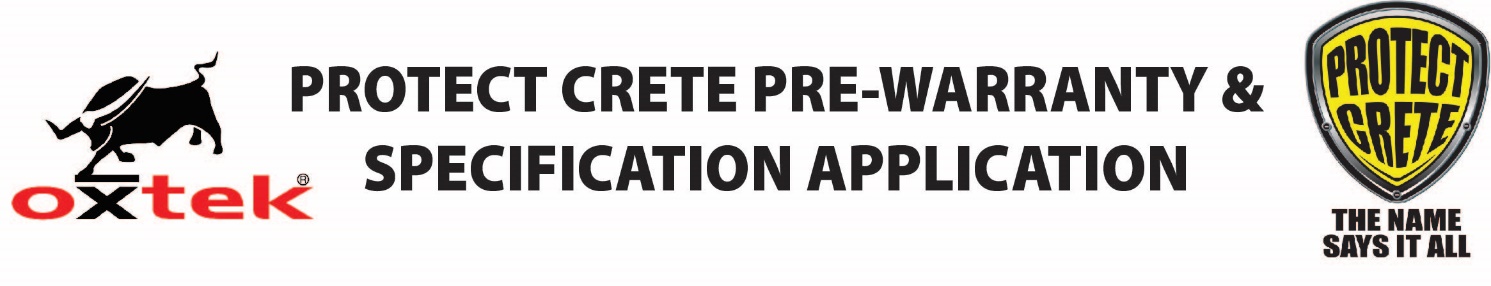 Date:Name of Project:Address of Project:Who should the specification be addressed to (e.g. owner, builder etc):Is application of the Protect Crete product at time of pour (same day) or to existing concrete:Age of concrete if existing:Is the concrete going to be left natural or covered (e.g. carpet tiles, painted): Finish of concrete (e.g. steel trowelled, burnished):Do you require a warranty:NOTE: We only offer warranties for concrete aged up to 15 years.Warranty application forms need to be completed within a week of the application and sent to nick@giltedge.co.nzDocument Version 1: 14/09/2021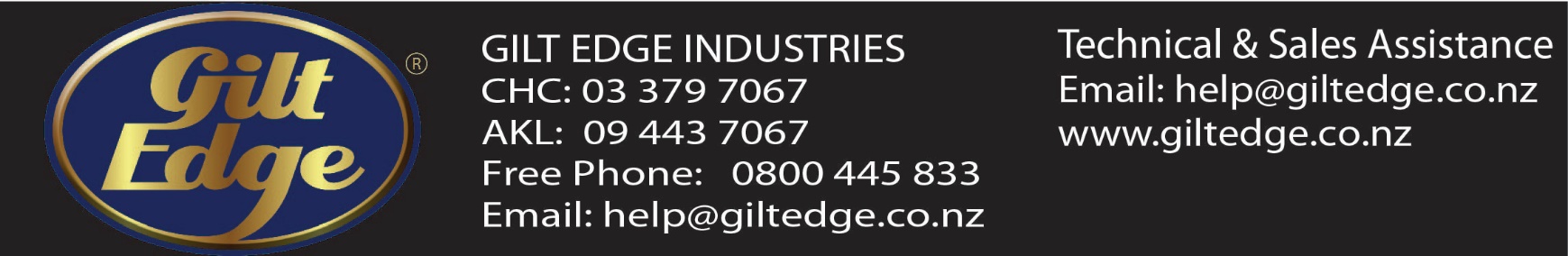 Areas to be treated    Protect Crete Product   11   2.                                                              2   3.                                                            3   4.                                                                 4   5.                                                       5